日本アクセス研究会実技研修会、第5回経皮的血管内治療　実技研修会（経皮的血管治療）のお知らせ日　時：日時　平成28年10月15日（土）～16日（日）募集期間：平成28年4月1日～平成28年8月6日以下の要綱に従って申し込み下さい。日本アクセス研究会では、経皮的血管治療（PTA）の実技を主体とした研修会を行います。下記の要綱で行いますので奮ってご応募ください。第3回日本アクセス研究会研修会募集要項1. 趣旨透析アクセスに関する知識・技術の習得や向上をめざし、理論的かつ実践的な研修を行う。2.対象者1)本研究会会員あるいは研修時会員である医師。2)募集定員20名（定員になり次第締め切らせていただきます）3)原則として1施設1名、かつ先着順。3.研修内容（予定）放射線・エコー装置を用いたPTA手技の基礎と実際など。4.日時平成28年10月15日（土）昼頃～16日（日）昼頃（詳細未）5.開催場所ニプロiMEP（アイメップ）〒525-055　滋賀県草津市野路町3023番地、TEL 077-564-06106.参加費　20,000円。交通費、宿泊費：自己負担。宿泊は近くのホテルを予約宿泊は研修会申込時に受け付け（別紙参照）。7.申し込み等申し込み先：日本アクセス研究会：　〒730-8655　広島市中央区中島町3-30 （特医）あかね会土谷総合病院内　メール:office@jsda.net, TEL：082-243-9191 FAX：082-241-1865 別紙の申し込み用紙を用い、メールにて申込ください。　　　　　　　　　　　8.研修修了証について　研修会の参加者へ参加証明書と修了証の発行を行います。9.JSDA研修委員会委員長　久木田和丘、副委員長	深澤瑞也タスクフォース　佐藤　隆　、春口　洋昭　　　	NPO法人日本アクセス研究会実技研修会参加申込書第5回　経皮的血管治療平成　　年　　月　　日氏名（ﾌﾘｶﾞﾅ）	：				（印）性別		：男、女生年月日	：					所属医療機関	：					連絡先住所	：					TEL・FAX	：					メールアドレス：					アクセス研究会会員有無：□会員、□会員申込予定経験年数	：卒後（	年）、	透析療法経験年数（	年、　無し）宿泊希望　　　：□10月4日（金）、□ 10月15日（土）、□ 10月16日(日)　　　　　　　　洋室シングル　□禁煙室、 □喫煙室宿泊施設：アーバンホテル南草津〒525-0050　滋賀県草津市南草津1丁目1番地5　TEL:077-561-0606http://uh-urban.com/minami-kusatsu/contents/access/index.html宿 泊 費：6,700円/泊（朝食付き、消費税込み）懇親会費：6,000円（9月5日のみ、消費税込み）略　歴　　　　：ニプロiMEP（アイメップ）交通アクセスのご案内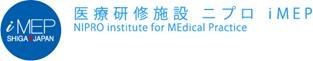 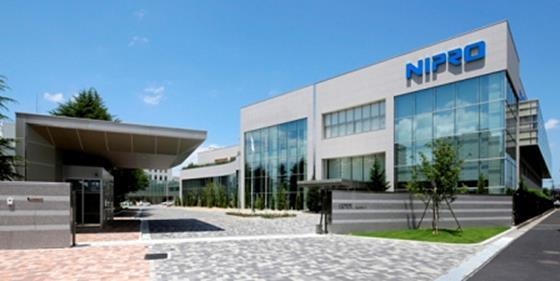 住　　所：〒525-055　滋賀県草津市野路町3023番地電話番号：077-564-0610http://www.nipro.co.jp/ja/division/imep/index.php?div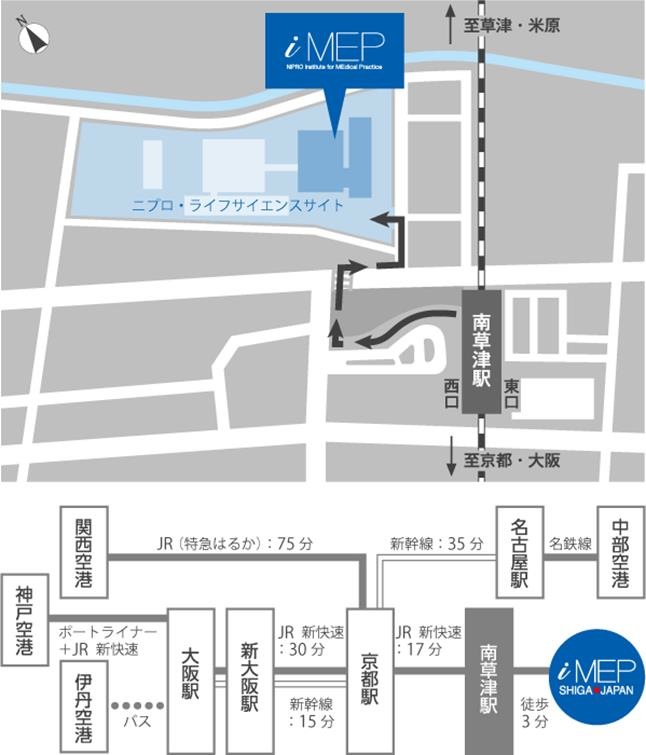 駐車場スペースに限りがございますので、当施設へのご来場は、公共交通機関をご利用ください。